Special Union for the International Classification for Industrial Designs (Locarno Union) 
Committee of ExpertsTwelfth SessionGeneva, October 26 to 30, 2015DRAFT AGENDAprepared by the SecretariatOpening of the sessionElection of a Chair and two Vice-ChairsAdoption of the agenda
	See the present document.Consideration of proposals for amendments and additions to the tenth edition of the Locarno Classification(a) Various proposals
See project LO122, Annex 1.(b) Changes concerning Classes 3-01, 23-02 and 31-00
See project LO122, Annexes 2 to 5.(c) Changes concerning the use of the term “systems”
See project LO122, Annex 6.Future developments in the Locarno Classification(a) New electronic publication
See project LO123, Annex 1.(b) Procedures relating to the submission of proposals through the electronic forum
See project LO123, Annex 2.(c) Matters concerning the Locarno Pilot Group
See project LO123, Annex 3.Next session of the Committee of ExpertsClosing of the sessionThe meeting will open on Monday, October 26, 2015, at 10 a.m., at the headquarters of WIPO, 34, chemin des Colombettes, Geneva (AB Building, Conference Room B). [End of document]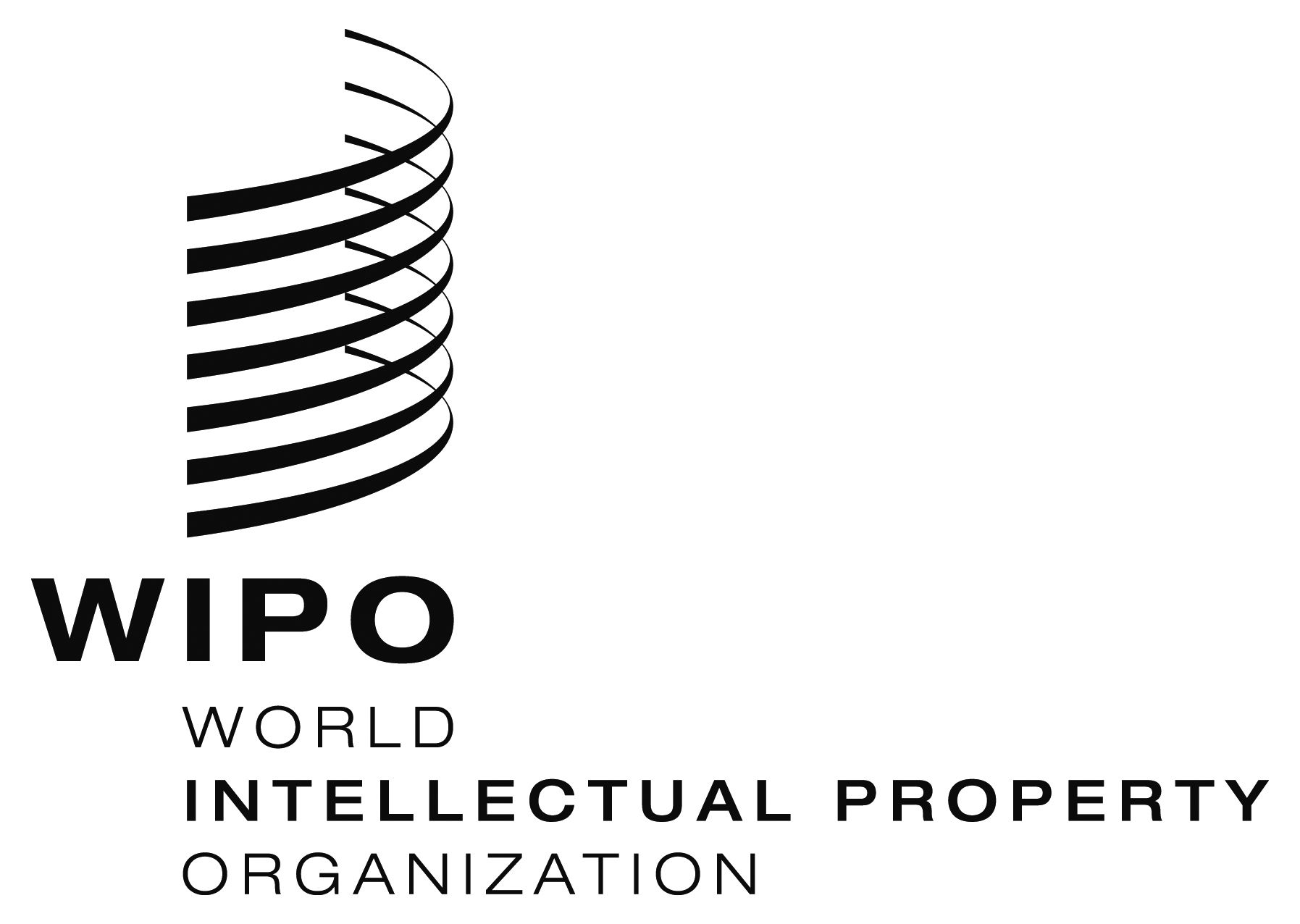 E  CeL/12/1 Prov.    CeL/12/1 Prov.    CeL/12/1 Prov.  ORIGINAL:  EnglishORIGINAL:  EnglishORIGINAL:  EnglishDATE:  AUGUST 14, 2015DATE:  AUGUST 14, 2015DATE:  AUGUST 14, 2015